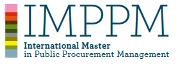 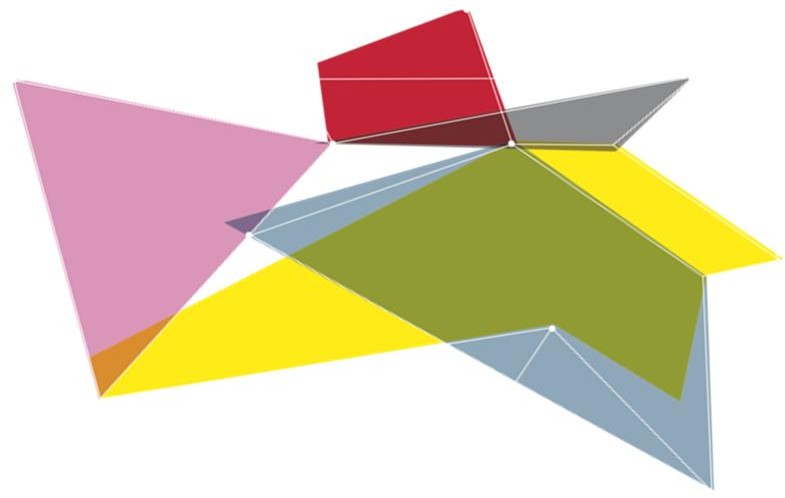 MODULE N. 10Sustainable ProcurementLECTURERProf. Farid Yaker (farid.yaker@un.org)LECTURE TITLEIntroduction to Sustainable Public ProcurementOBJECTIVESGet acquainted with the main definition of Sustainable procurement, benefits, drivers and challenges.Get an overview of the state of implementation of sustainable public procurement.Understand the structure and main steps of the UN Environment SPP ApproachDESCRIPTIONIntroduction to SPP - Goals and benefits,Definition, Historical overview, current contextOverview of SPP implementation at the international levelThe SPP programmeSuccesses and challenges of SPP monitoring. UN Environment’s SPP ApproachLegal and Market readiness studies,Prioritization of products and services Setting up SPP Policy and Action PlanImplementing SPP plansCLASS MATERIALDropbox link will be provided